MODUL PLANIModul plani se nahaja v meniju Obdelave. Modul plani ima dve možnosti in sicer Uvoz faktorjev planov in Plan po poslovni enoti.UVOZ FAKTORJEV PLANOVTa možnost je namenjena uvozu ali izvozu faktorjev preračunavanja planov glede na faktor predhodnega poslovnega leta. Ima dve možnosti, izvoz in uvoz podatkov.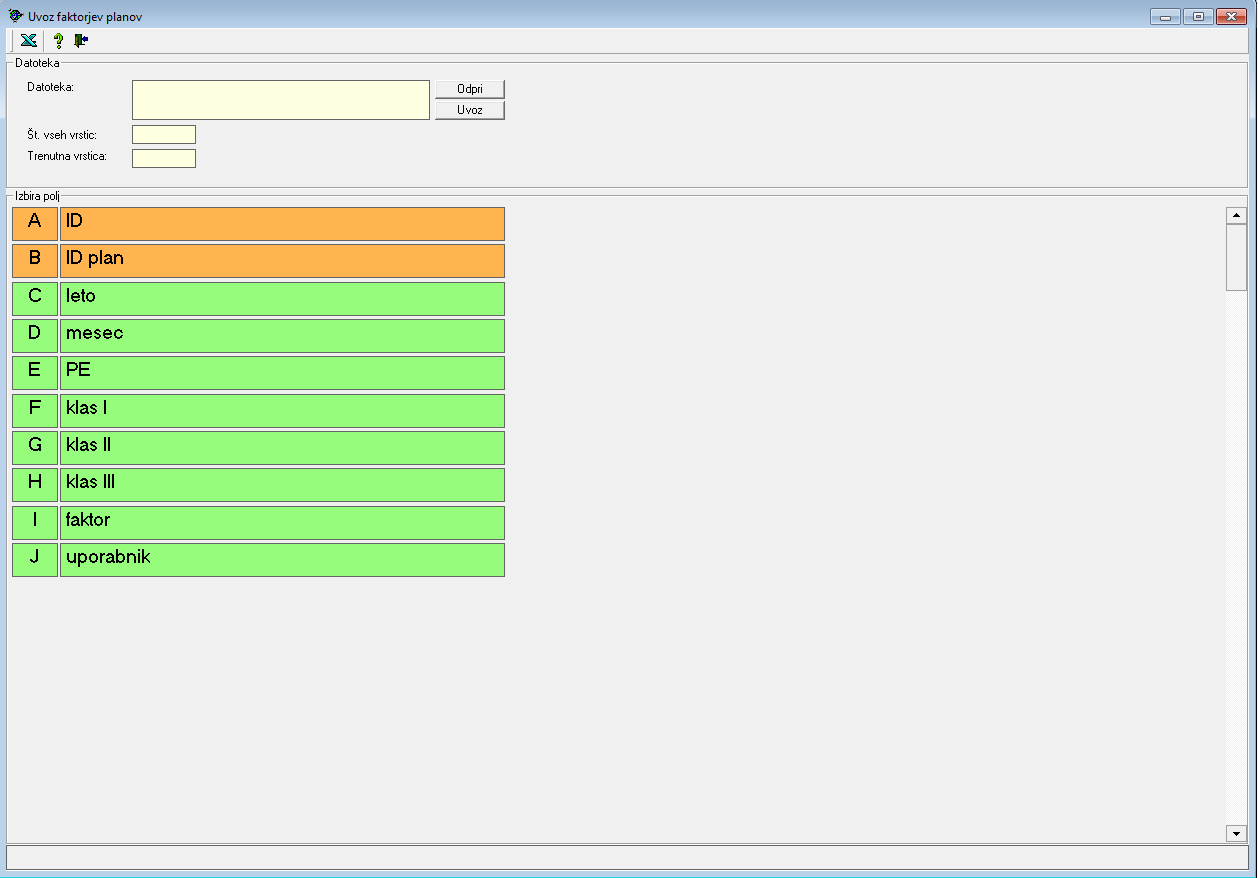 IZVOZ V EXCELZa izvoz podatkov v Excel uporabimo ikono . 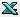 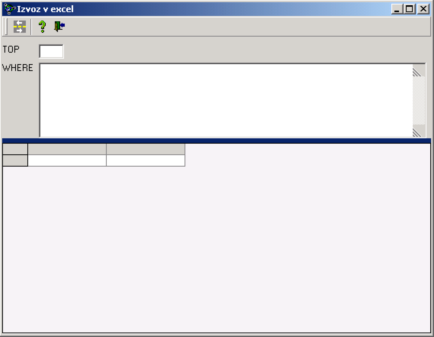 Prikaže prvih 100 znakov.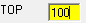 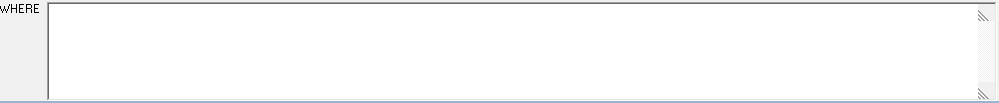 Za prikaz podatkov, kliknemo gumb Osveži(). 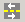 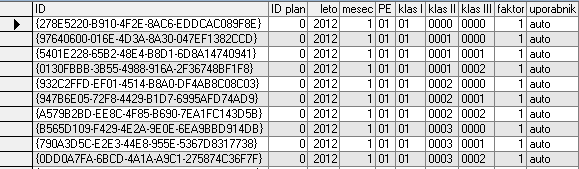 Za izvoz teh podatkov v Excel pritisnemo ikono Izvoz() ali pa z desnim klikom na podatke in kliknemo Kopiraj v excel.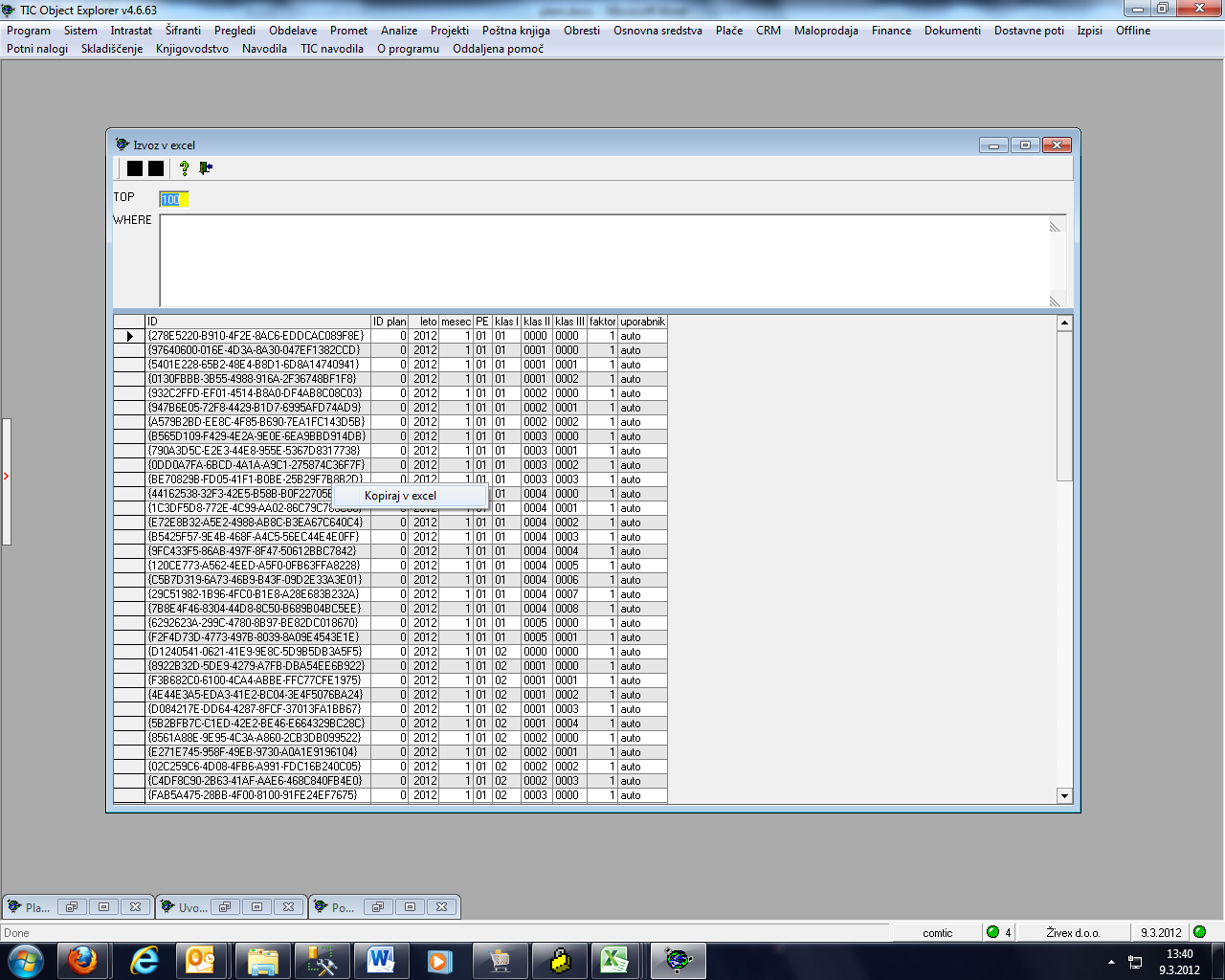 Podatki izvoženi v Excel v tabeli: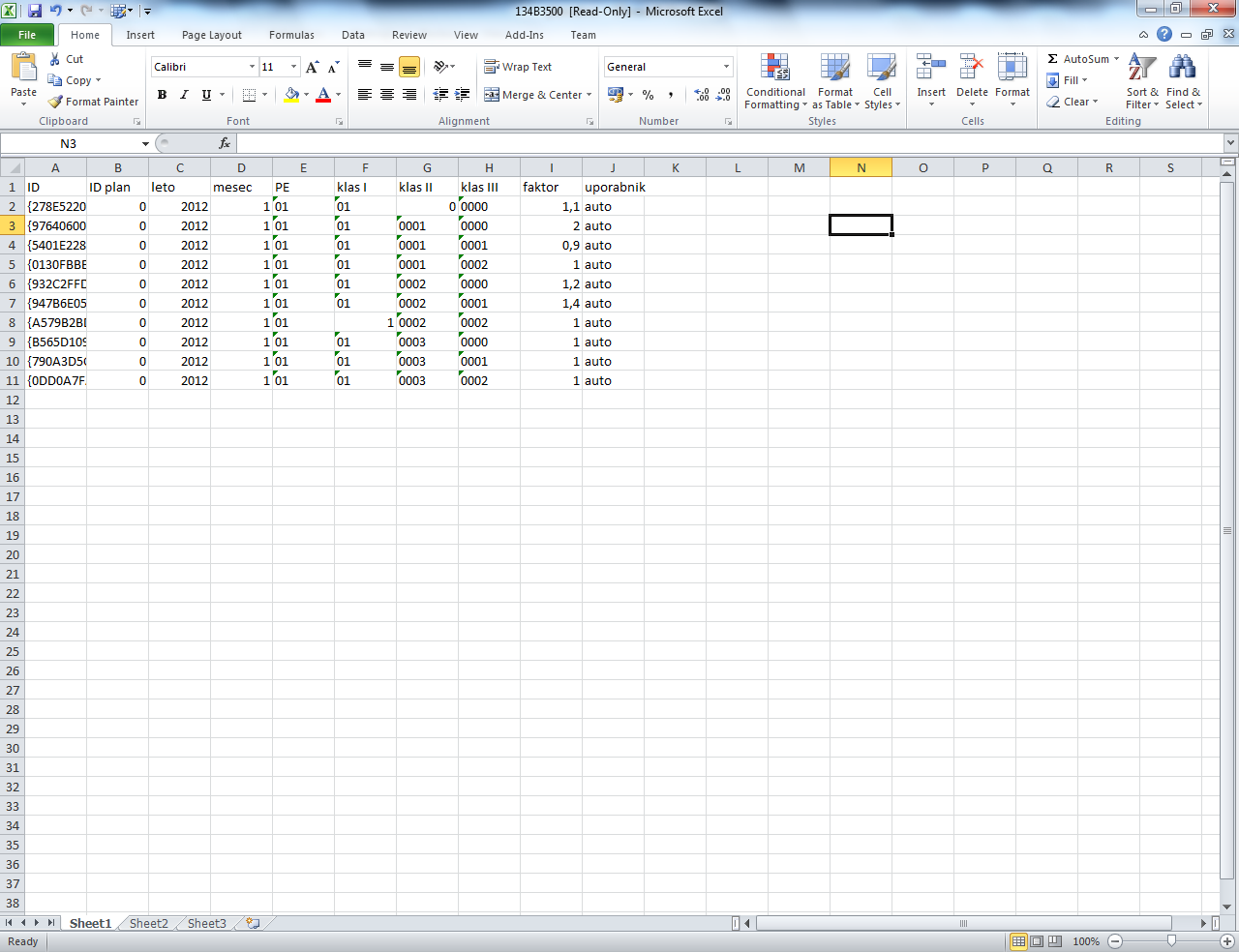 V Excelu lahko spremenimo podatke in jih pripravimo za nadaljne delo.UVOZ EXCEL DATOTEKEV Uvoz faktorjev planov lahko uvozimo podatke iz Excel datoteke.Za uvoz Excel datoteke je postopek sledeč:Pritisnemo gumb Odpri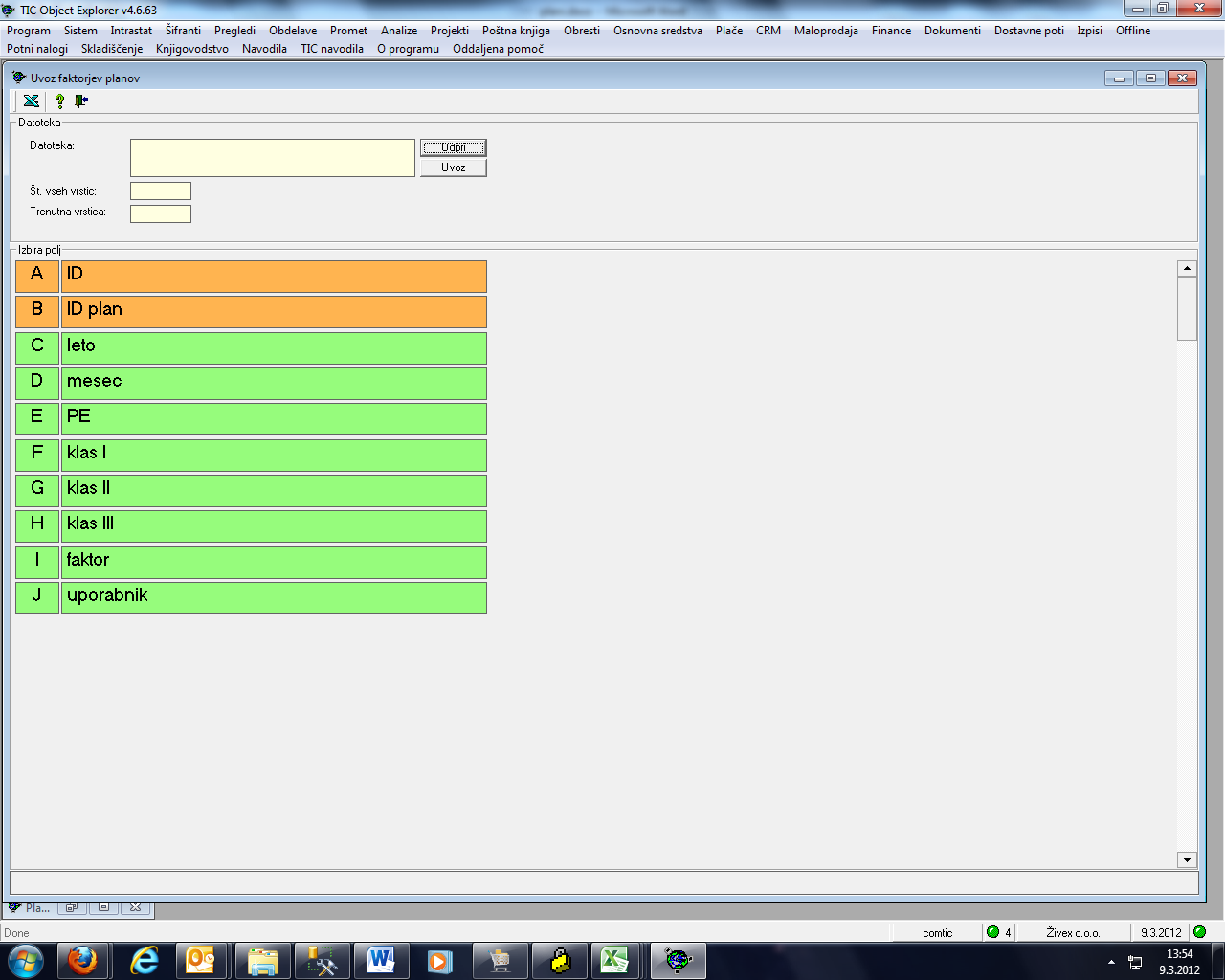 Izberemo pravo datoteko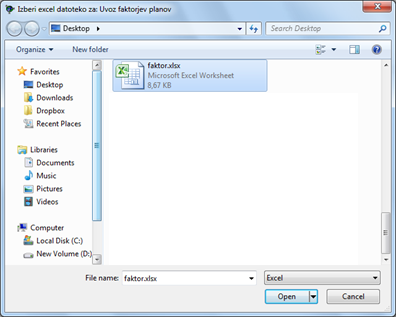 Pritisnemo gumb Uvoz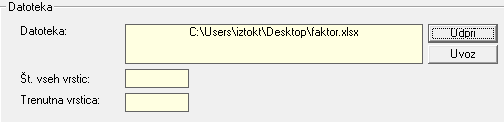 Ko so podatki preneseni, se to izpiše na ekranu z opozorilom: Uvoz podatkov zaključen!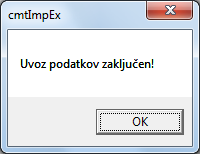 PLAN PO POSLOVNI ENOTIIzdelava plana za poslovno enoto.Izberemo poslovno leto, izberemo izdelke iz klasifikacije in poslovno enoto.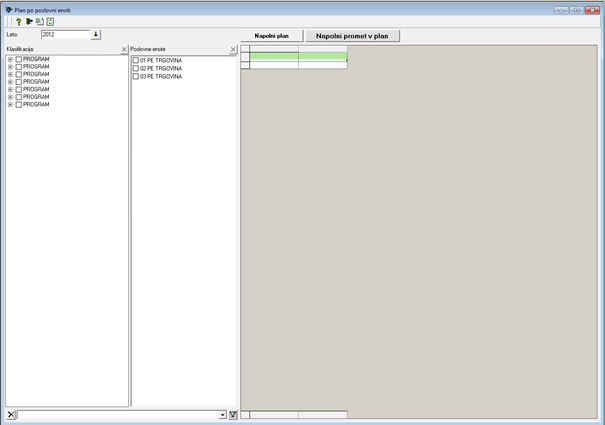 Če ne izberemo nobene poslovne enote, nam prikaže plan za vse poslovne enote.Plan lahko izdelamo po določenih poslovnih enotah in za določene klasifikacije artiklov.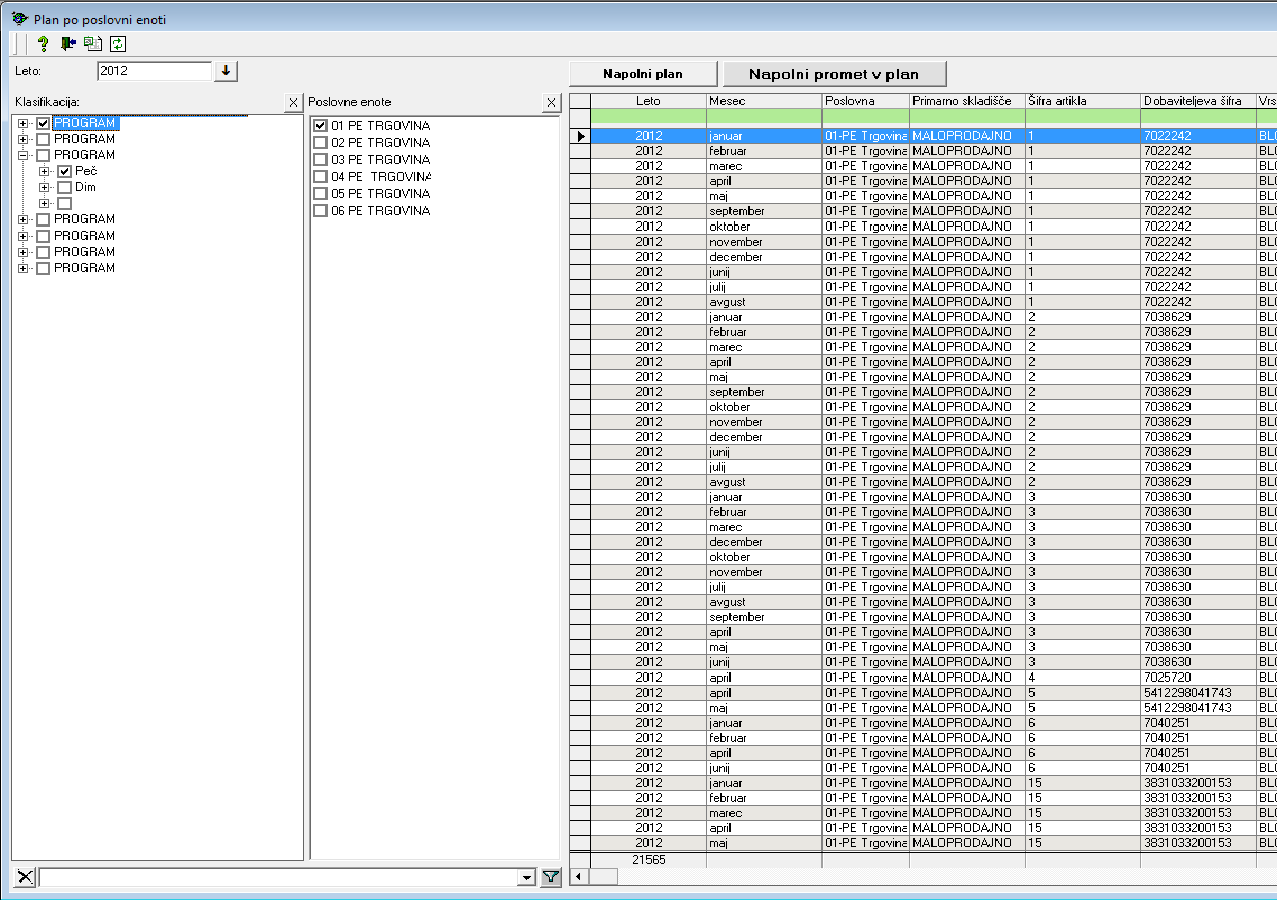 Za izvoz plana v Excel kliknemo ikono Izvoz  v Excel() ali pa z kliknemo desno miškino tipko v prikazu podatkov in izberemo K	opiraj vse v Excel.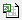 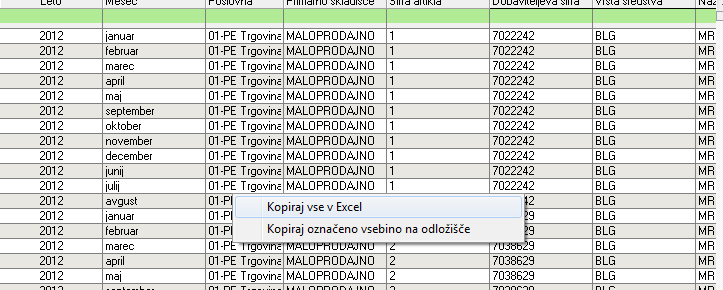 V prikazanih podatkih lahko spreminjamo planirane vrednosti (Planirana količina, Planiran znesek za RvC in Planiran znesek 2 Prodaja brez DDV).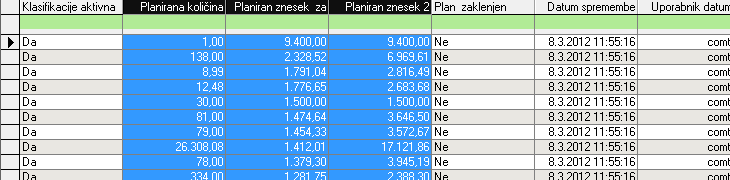 Preneseni podatki v Excelu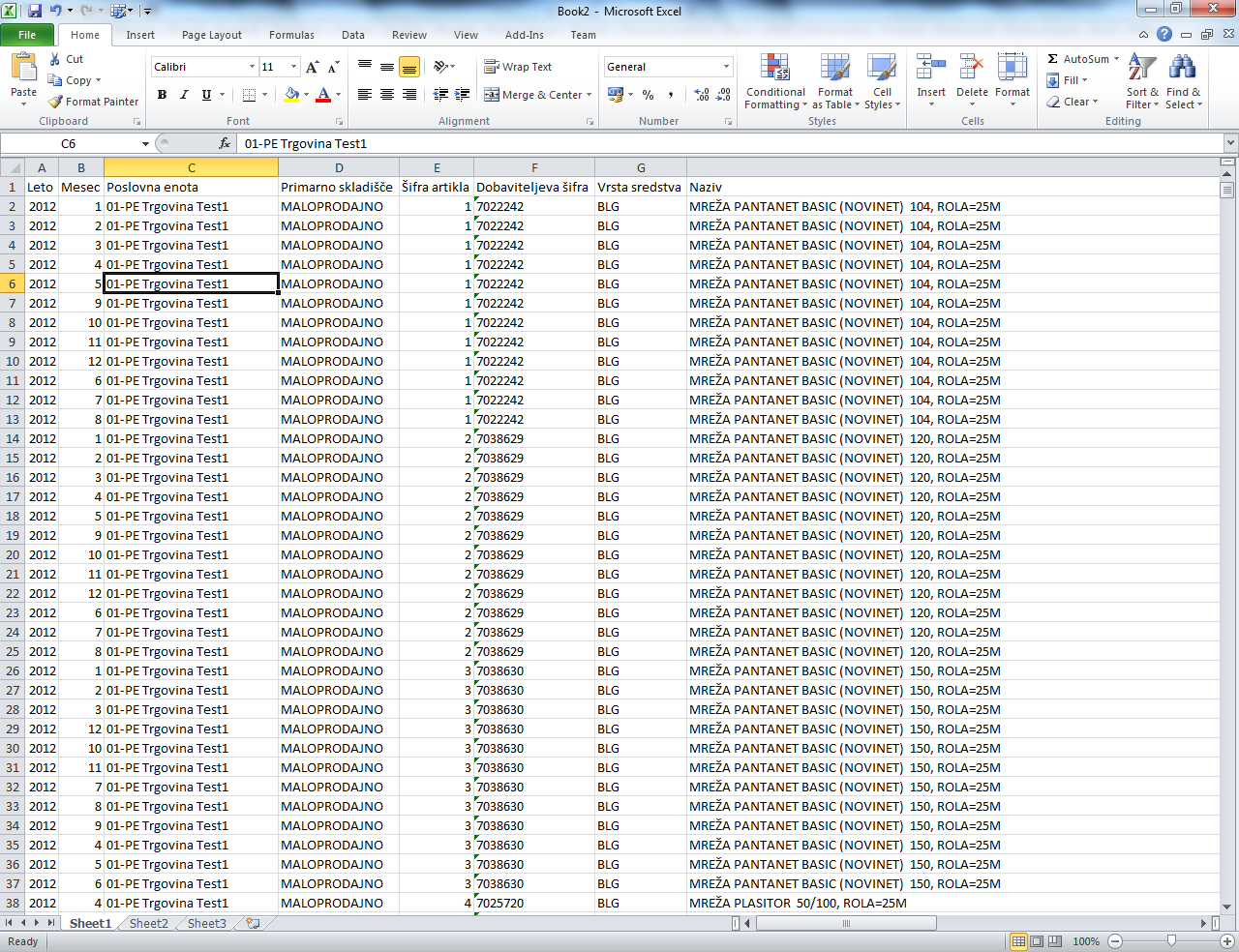 Za kreiranje vrtilne tabele se postavimo na zavihek Vstavljanje -> Vrtilna tabela.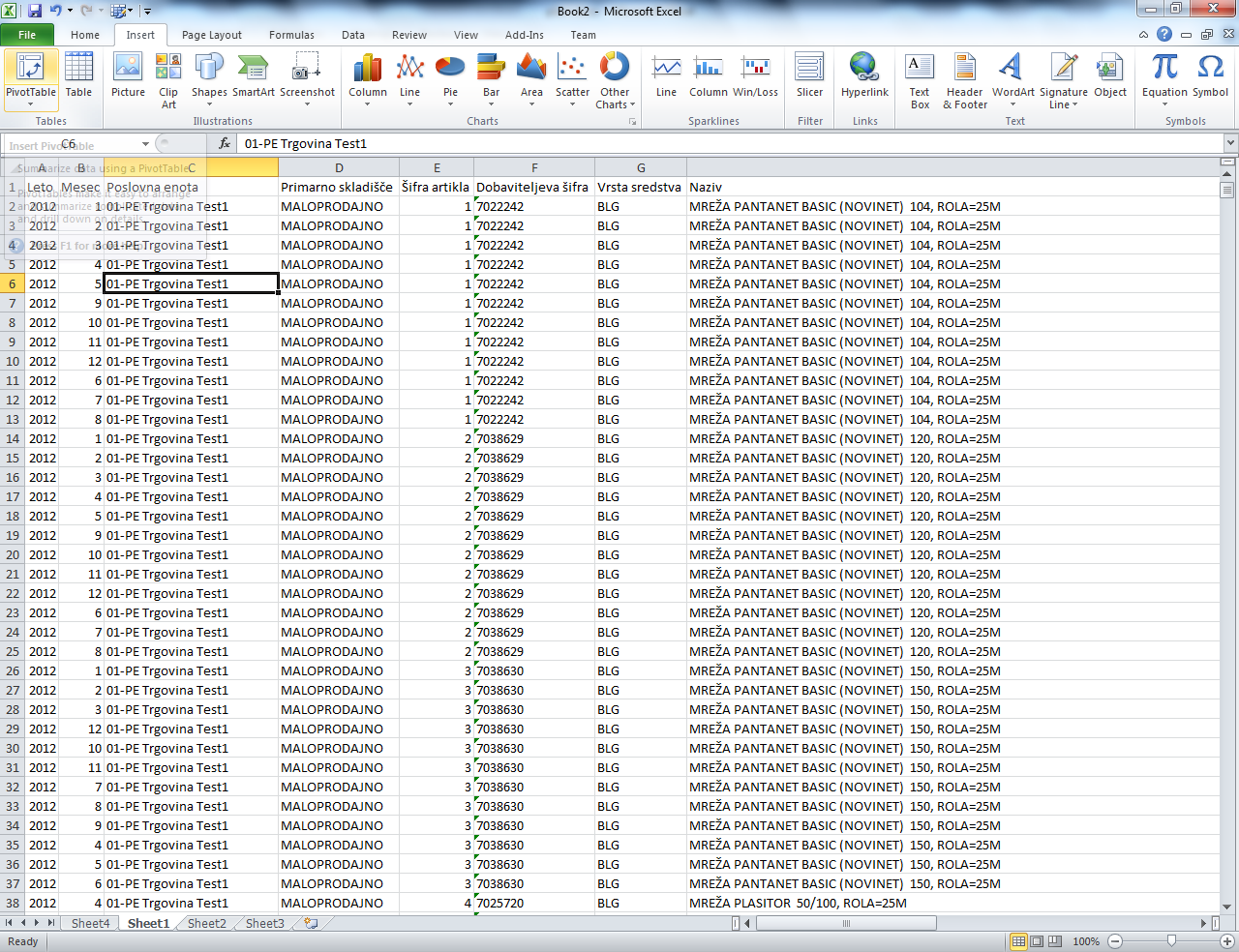 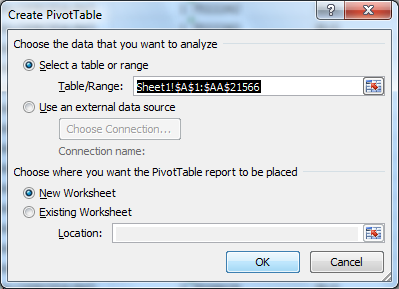 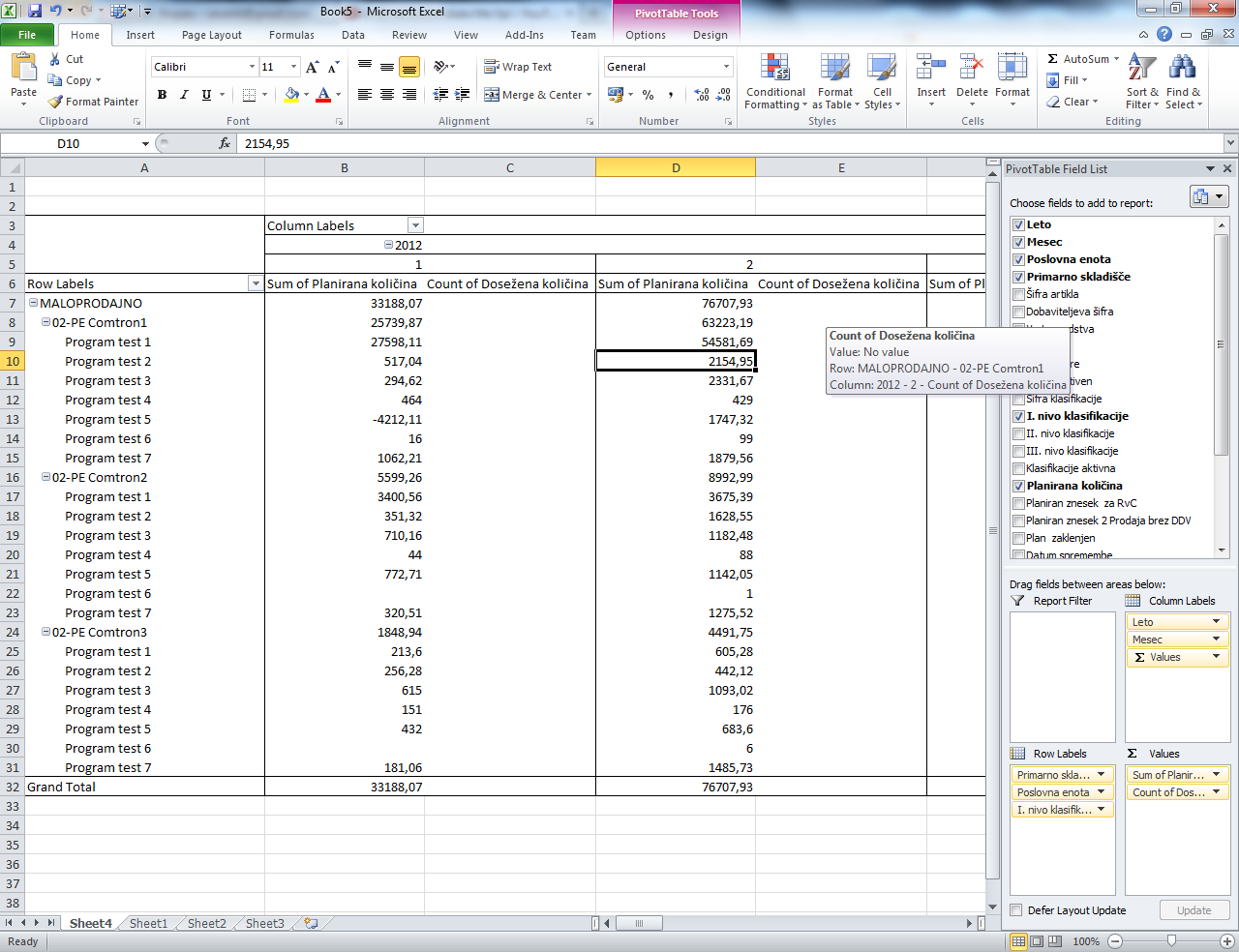 Primarno skladišče je Tip skladišča iz šifrantov Skladišča.